Trung học cơ sở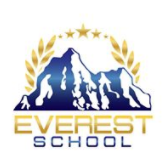 THỜI KHÓA BIỂU TRẠI HÈ “ ĐẦU BẾP NHÍ”Năm 2019TIỂU HỌCThời gian Tiểu họcThứ 2Thứ 3Thứ 4Thứ 5Thứ 68.00 – 8.40Tiếng Anh (VN)Toán vuiTiếng Anh(NN)Tiếng Anh (VN)Viết sáng tạo8.50 – 9.30Tiếng Anh (VN)Viết sáng tạoTiếng Anh(NN)Tiếng Anh (VN)Toán vuiRA CHƠI GIỮA GIỜ RA CHƠI GIỮA GIỜ RA CHƠI GIỮA GIỜ RA CHƠI GIỮA GIỜ RA CHƠI GIỮA GIỜ RA CHƠI GIỮA GIỜ 9.45 – 10.25Viết sáng tạoTiếng Anh (NN)Toán vuiToán vuiKNS10.35 – 11.10Âm nhạcKNSViết sáng tạoKNSMĩ thuậtĂN TRƯA VÀ NGỦ TRƯAĂN TRƯA VÀ NGỦ TRƯAĂN TRƯA VÀ NGỦ TRƯAĂN TRƯA VÀ NGỦ TRƯAĂN TRƯA VÀ NGỦ TRƯAĂN TRƯA VÀ NGỦ TRƯA13.30 – 14.15Đọc sáchĐọc sáchĐọc sáchĐọc sáchĐọc sáchRA CHƠI & ĂN XẾRA CHƠI & ĂN XẾRA CHƠI & ĂN XẾRA CHƠI & ĂN XẾRA CHƠI & ĂN XẾRA CHƠI & ĂN XẾ14.30 – 15.10NẤU ĂNBƠINẤU ĂNCLB THỂ THAONẤU ĂN15.15 – 15.55NẤU ĂNBƠINẤU ĂNCLB THỂ THAONẤU ĂNTHỜI KHÓA BIỂU TRẠI HÈ Năm 2019Thời gian Tiểu họcThứ 2Thứ 3Thứ 4Thứ 5Thứ 68.00 – 8.45Toán họcTiếng Anh(NN)Tiếng Anh (VN)Dự án văn họcTiếng Anh (VN)8.50 – 9.35Dự án văn họcTiếng Anh(NN)Tiếng Anh (VN)Toán họcTiếng Anh (VN)RA CHƠI GIỮA GIỜ RA CHƠI GIỮA GIỜ RA CHƠI GIỮA GIỜ RA CHƠI GIỮA GIỜ RA CHƠI GIỮA GIỜ RA CHƠI GIỮA GIỜ 9.50 – 10.30Tiếng Anh (NN)Dự án văn họcToán họcKNSDự án văn học10.35 – 11.20Mĩ thuậtToán họcKNSÂm nhạcKNSĂN TRƯA VÀ NGỦ TRƯAĂN TRƯA VÀ NGỦ TRƯAĂN TRƯA VÀ NGỦ TRƯAĂN TRƯA VÀ NGỦ TRƯAĂN TRƯA VÀ NGỦ TRƯAĂN TRƯA VÀ NGỦ TRƯA13.30 – 14.15Đọc sáchĐọc sáchĐọc sáchĐọc sáchĐọc sáchRA CHƠI & ĂN XẾRA CHƠI & ĂN XẾRA CHƠI & ĂN XẾRA CHƠI & ĂN XẾRA CHƠI & ĂN XẾRA CHƠI & ĂN XẾ14.25 – 15.10BƠINẤU ĂNCLB THỂ THAONẤU ĂNNẤU ĂN15.15 – 15.55BƠINẤU ĂNCLB THỂ THAONẤU ĂNNẤU ĂN